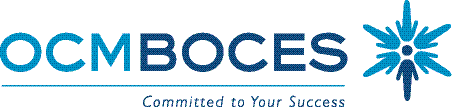 Math 7-12 CommitteeMonday, April 15, 20138:00 am-10:00 amDistance Learning CenterAgenda Welcome & IntroductionsPurpose of the CommitteeArticle Discussion:  “Diary of Change:  Shifting Mathematical Philosophies”Deepening our Understanding of the Common Core Shifts in MathematicsWhat is the current state of students’ math skills and our practices in teaching math?Preparation for Next Meeting:  Survey on Resources/Materials/Textbooks currently being usedNext Meeting:  May 6th from 8:30-11:30 am